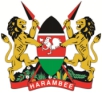 THE 42ND SESSION OF THE UNIVERSAL PERIODIC REVIEW (UPR)KENYA’S STATEMENT ON GHANAMr. President,Kenya warmly welcomes the distinguished High-level delegation of Ghana to this 4th Cycle of UPR process, and welcome the progress so far achieved, including the school feeding programme instituted by the Government to help promote school enrolment amongst others.In constructive spirit, we recommend the following for consideration: Finalize the process of developing a National Action Plan for Business and Human Rights.Provide adequate budget to the Domestic Violence Support Fund, to support the provision of essential services such as cost of medical treatments to victims and survivors of domestic violence.Continue with efforts to eliminate gender and age-based discrimination against the girl child.We wish the delegation of the Ghana a successful UPR process.I thank you.